Plenarhandling<NoDocSe>B9-0340/2020</NoDocSe><Date>{15/10/2020}15.10.2020</Date><TitreType>FÖRSLAG TILL RESOLUTION</TitreType><TitreRecueil>i enlighet med artikel 143 i arbetsordningen</TitreRecueil><Titre>om skydd av vår ekonomi mot utländska förvärv</Titre><Depute>Gerolf Annemans, Markus Buchheit, Marco Campomenosi, Filip De Man, Roman Haider, Jaak Madison, Tom Vandendriessche</Depute>B9-0340/2020Förslag till Europaparlamentets resolution om skydd av vår ekonomi mot utländska förvärvEuropaparlamentet utfärdar denna resolution–	med beaktande av Europaparlamentets och rådets förordning (EU) 2019/452 av den 19 mars 2019 om upprättande av en ram för granskning av utländska direktinvesteringar i unionen,–	med beaktande av kommissionens vitbok av den 17 juni 2020 om att skapa lika villkor vad gäller utländska subventioner (COM(2020)0253),–	med beaktande av artikel 143 i arbetsordningen, och av följande skäl:A.	Coronaviruskrisen har försatt många europeiska företag i en utsatt situation på grund av ekonomiska svårigheter. De socioekonomiska konsekvenserna av pandemin i länder utan marknadsekonomi kommer att vara mindre än i EU:s medlemsstater.B.	Resultatet av WTO:s tvistlösningsfall mellan Kina och EU i fråga om marknadsekonomisk status och antidumpning måste beaktas.C.	Exempel på utländska förvärv i Afrika visar på en geopolitisk strategi som domineras av infrastrukturnät, vilket skapar en artificiell brist på vissa råvaror och tvingar länder till ett skadligt beroende av vissa tredjeländer.1.	Europaparlamentet vill att kommissionen uppmanar medlemsstaterna att förbjuda tredjeländers statsägda eller statligt subventionerade företags aggressiva förvärv på EU-marknaden, särskilt när det gäller strategiska sektorer.2.	Europaparlamentet uppdrar åt talmannen att översända denna resolution till kommissionen.Europaparlamentet2019-2024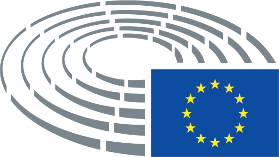 